What is the NARA Annual Licensing Seminar?	3Why NARA's Seminar?	3What Did I Learn?	3Detailed Session Information:	Opening Keynote Presentation	4Educational Session Presentations	5Tuesday Keynote Presentation	6Closing Keynote Presentation	7Networking Opportunities	8Report on Exhibitors and New Products	9What is the NARA Annual Licensing Seminar?The NARA Annual Licensing Seminar is the premier event in which regulators and providers of adult care, child care and child welfare come together to network, share best practices and glean strategies for improving their regulatory practices. The NARA Licensing Seminar provides attendees the opportunity to participate in lectures and discussions on a broad range of regulatory topics that are important to all licensing disciplines and all professional positions.Seminar content is developed by and for the very diverse members of the child care, child welfare and adult care regulatory community and focuses on numerous areas: administration; human side of licensing; practical innovation; and legal and enforcement. The Seminar also features various networking opportunities and an Exhibitor program.  Why NARA’s Seminar?NARA’s Annual Licensing Seminar is attended by hundreds of members of the human care licensing community from across North America.  Conference attendees include state administrators, policy-makers, attorneys, program managers, field inspectors, researchers, advocates and providers. This diverse representation of regulatory stakeholders provides unique opportunities for information-sharing, education and reflection. With various professions represented, as well as the different regulatory models, attendees are able to gain a better understanding of the regulatory framework in general and learn from one another the best ways to serve and protect vulnerable children and adults.  The NARA Seminar(s) have proven, in my experience, to deliver the best value in professional development and regulatory collaboration. I have attended NARA’s Annual Licensing Seminar {years you’ve attended NARA} other times over the years and have found the quality and quantity of educational value to be excellent and well worth both the personal and professional investment.What Did I Learn?To answer that question, I will provide a brief set of details for each of the sessions that I attended over the three-day seminar. In addition, I would be happy to share the conference proceedings with my coworkers and colleagues so that they can also benefit from the excellent seminar material. If you’d like, I can provide an update of the valuable information during a meeting or set up a learning venue where we can collaborate as a team and participate in knowledge sharing. As a prelude, the goals that I set before attending the NARA Annual Licensing Seminar comprised:{list your seminar goals here}My participation met all the preceding goals in addition to providing the opportunity to discuss hot topics in regulation, learn from fellow regulators from all over North America, meet with current and potential vendors and develop a better understanding of the role our organization plays in protecting vulnerable children and adults.Opening Keynote PresentationMonday, September 11, 2017Session Date and Time:  September 11, 2017; 8:45-10amPresentation Title: Silent ImpactSession Presenter Name: Joe SchmidtSession Summary:{summarize in your own words}My Major Takeaways:{describe concepts, techniques, tips that were learned or re-emphasized}Action Items(s):{describe actions that you intend to pursue with information learned}Estimated Return on Investment:{estimate cost savings and return on investment by implementing the actions described above, if appropriate}Educational Session PresentationsMonday, September 11 - Wednesday, September 13, 2017{repeat this block for each session that you attended}Session Date and Time:  Session Title:Session Presenter Name:Session Summary:{summarize in your own words}My Major Takeaways:{describe concepts, techniques, tips that were learned or re-emphasized}Action Items(s):{describe actions that you intend to pursue with information learned}Estimated Return on Investment:{estimate cost savings and return on investment by implementing the actions described above, if appropriate}Tuesday Keynote PresentationTuesday, September 12, 2017Session Date and Time:  September 12, 2017; 8:30-10amPresentation Title: Applying a Social Justice Lens to Your Work & LifeSession Presenter Name:  Sam KillermanSession Summary:{summarize in your own words}My Major Takeaways:{describe concepts, techniques, tips that were learned or re-emphasized}Action Items(s):{describe actions that you intend to pursue with information learned}Estimated Return on Investment:{estimate cost savings and return on investment by implementing the actions described above, if appropriate}Closing Keynote PresentationWednesday, September 13, 2017Session Date and Time:  September 13, 2017; 10:15-11:30amPresentation Title: Character DaySession Presenter Name: Tara OrlowskiSession Summary:{summarize in your own words}My Major Takeaways:{describe concepts, techniques, tips that were learned or re-emphasized}Action Items(s):{describe actions that you intend to pursue with information learned}Estimated Return on Investment:{estimate cost savings and return on investment by implementing the actions described above, if appropriate}Networking Opportunities{repeat this block as appropriate, for example, “Welcome Reception,” “Tuesday Luncheon,” etc.} Discussion Summary:{summarize in your own words}My Major Takeaways:{describe concepts, techniques, tips that were learned or re-emphasized}Action Items(s):{describe actions that you intend to pursue with information learned}Estimated Return on Investment:{estimate cost savings and return on investment by implementing the actions described above, if appropriate}Report on Exhibitors and New Products{repeat this block as appropriate}Company Name:Company Representative:Contact Information:Company Description:{summarize in your own words}How Company/Product/Service Can Help:{describe concepts, techniques, tips that were discussed}Action Items(s):{describe actions that you intend to pursue with information learned}Estimated Return on Investment:{estimate cost savings and return on investment by implementing the actions described above, if appropriate}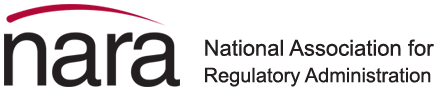 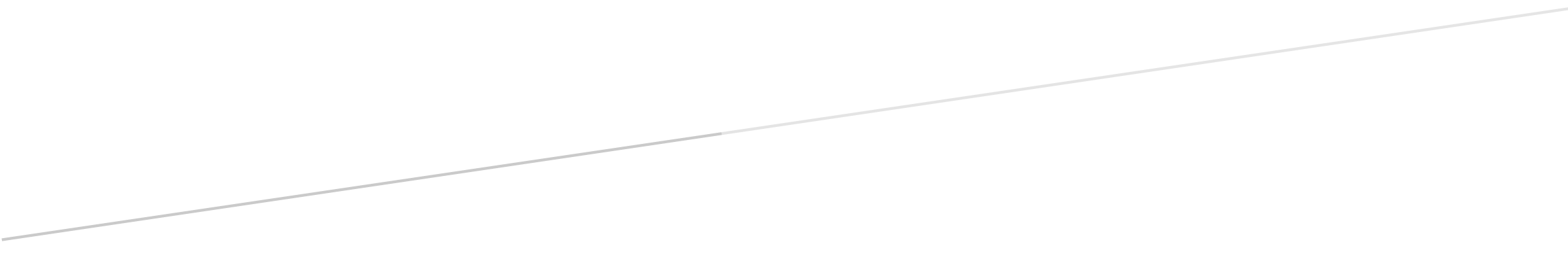 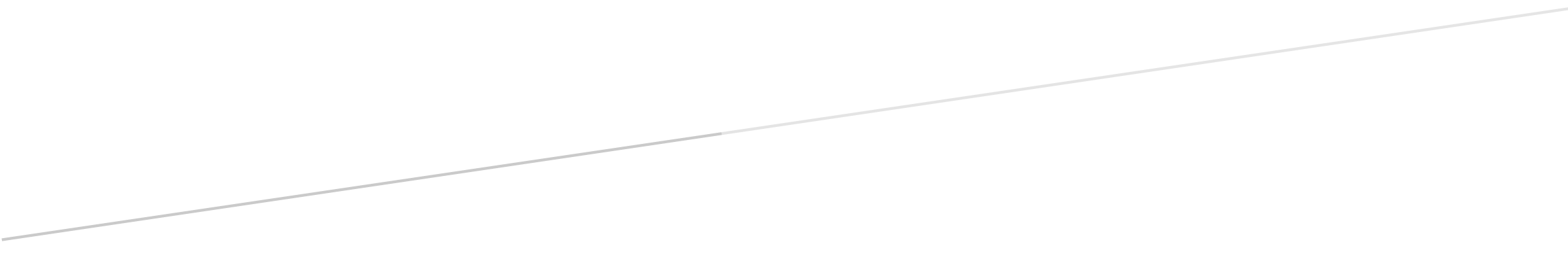 